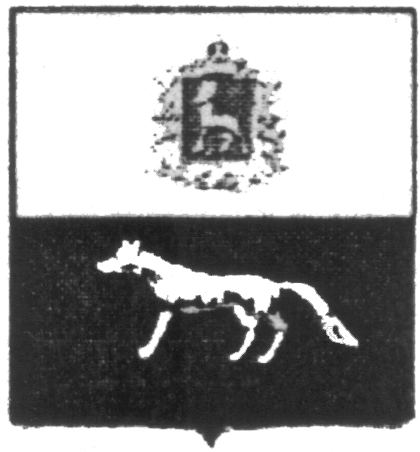 П О С Т А Н О В Л Е Н И Е«31» декабря 2015 г.            № 56Об утверждении муниципальной программы «Переселение граждан из аварийного жилищного фонда на территории городского поселения Суходол муниципального района Сергиевский Самарской области» на 2016-2018гг.В соответствии с Федеральным законом от 21.06. 2007 г. № 185-ФЗ "О Фонде содействия реформированию жилищно-коммунального хозяйства" с целью переселения граждан из аварийного жилищного фонда в муниципальном районе Сергиевский, с учетом необходимости развития малоэтажного жилищного строительства, Администрация городского поселения Суходол муниципального района Сергиевский ПОСТАНОВЛЯЕТ:1.Утвердить муниципальную программу «Переселение граждан из аварийного жилищного фонда на территории городского поселения Суходол муниципального района Сергиевский Самарской области» на 2016-2018гг. (Приложение №1 к настоящему Постановлению)2.Установить, что расходные обязательства, возникающие в результате принятия настоящего постановления, исполняются за счет средств местного бюджета в пределах общего объема бюджетных ассигнований, предусматриваемого на соответствующий финансовый год.3.Опубликовать настоящее Постановление в газете «Сергиевский вестник».4..Настоящее Постановление вступает в силу с 01 января 2016года.Глава городского поселения Суходолмуниципального района Сергиевский                                    Малышев А.Н.МУНИЦИПАЛЬНАЯ ПРОГРАММА«Переселение граждан из аварийного жилищного фонда на территории городского поселения Суходол муниципального района Сергиевский Самарской области» на 2016-2018гг.(далее – Программа)ПАСПОРТ ПРОГРАММЫСОДЕРЖАНИЕ ПРОБЛЕМЫИ ОБОСНОВАНИЕ НЕОБХОДИМОСТИ ЕЕ РЕШЕНИЯПРОГРАММНЫМИ МЕТОДАМИ     В сегменте малоэтажного строительства к основным преимуществам можно отнести возможность применения альтернативных строительных материалов, низкую себестоимость, сокращение сроков строительства при сохранении качества объектов, а также упрощение процедуры введения их в эксплуатацию, что обуславливает его инвестиционную привлекательность со стороны застройщиков.    В то же время согласно статистическим данным по Самарской области наблюдается тенденция увеличения доли аварийного жилья в общем объеме непригодного для проживания жилищного фонда. Кроме того, недостаточность ресурсов, выделяемых муниципальными образованиями на переселение граждан из аварийного жилищного фонда, сдерживает решение вопроса сноса аварийного жилья. На территории городского поселения Суходол муниципального района Сергиевский проблема обеспечения жильемнаселения, проживающего в аварийном жилищном фонде, продолжает оставаться особо актуальной.    На федеральном уровне в целях решения вопроса переселения граждан из аварийного жилищного фонда, а также поддержки развития в регионах малоэтажного строительства принят Федеральный закон № 185-ФЗ от 21.06.07г. «О Фонде содействия реформированию жилищно-коммунального хозяйства» (далее – Федеральный закон), в который Федеральным законом -ФЗ были внесены изменения, предусматривающие финансовую поддержку за счет средств Фонда строительства домов, указанных в пунктах 2 и 3 части 2 статьи 49 Градостроительного кодекса Российской Федерации, или приобретения жилых помещений в таких домах у застройщиков.    Федеральный закон в указанной редакции позволяет решить проблему переселения граждан, проживающих в аварийном жилищном фонде, признанном до 1 января 2012 года в установленном порядке аварийным и подлежащим сносу в связи с физическим износом в процессе его эксплуатации, и одновременно поддержать развитие малоэтажного жилищного строительства на территориях субъектов Российской Федерации.В соответствии с частью 5 статьи 20.5, частью 1 статьи 20.6 Федерального закона одним из условий предоставления финансовой поддержки за счет средств Фонда является наличие региональной адресной программы по переселению граждан из аварийного жилищного фонда с учетом необходимости развития малоэтажного жилищного строительства, утвержденной высшим исполнительным органом государственной власти субъекта Российской Федерации.    Настоящая Программа разработана в целях реализации данных положений Федерального закона и позволяет создать эффективный механизм переселения граждан из жилищного фонда, признанного аварийным до 1 января 2012 года, и его сноса.ОСНОВНЫЕ ЦЕЛИ И ЗАДАЧИ ПРОГРАММЫ    Основные цели Программы:-решение жилищных проблем граждан, проживающих в аварийном жилищном фонде на территории городского поселения Суходол, признанном аварийным до 1 января 2012 года;-создание безопасных и комфортных условий проживания граждан, переселенных из аварийного жилищного фонда;-стимулирование развития малоэтажного жилищного строительства;-содействие реформированию жилищно-коммунального хозяйства;-ввод в эксплуатацию дополнительной жилой площади и повышение эффективности использования территорий застройки;-получение государственной поддержки за счет средств Фонда;-снос аварийных многоквартирных домов.    Программа предусматривает решение следующих задач:-создание благоустроенного жилищного фонда;-развитие малоэтажного жилищного строительства на территории Самарской области;-осуществление проектов строительства многоквартирных малоэтажных домов, перечисленных в пунктах 2 и 3 части 2 статьи 49 Градостроительного кодекса Российской Федерации, с применением современных технологий;-предоставление государственной поддержки на переселение граждан из аварийного жилищного фонда.СРОКИ РЕАЛИЗАЦИИ ПРОГРАММЫ   Реализация настоящей Программы рассчитана на 2016-2018гг.КОМПЛЕКС ПРОГРАММНЫХ МЕРОПРИЯТИЙ    В рамках реализации Программы предусмотрены снос аварийного жилищного фонда, строительство домов, указанных в пунктах 2 и 3 части 2 статьи 49 Градостроительного кодекса Российской Федерации, или приобретение жилых помещений в таких домах у застройщиков, а также переселение граждан в такие жилые помещения.    Переселение граждан осуществляется в соответствии с действующим законодательством путем предоставления администрацией городского поселения Суходол жилых помещений в домах, построенных или приобретенных в муниципальную собственность, в соответствии с частью 3 статьи 20.5 Федерального закона.МЕХАНИЗМ РЕАЛИЗАЦИИ МЕРОПРИЯТИЙ ПРОГРАММЫ    Реализация Программы осуществляется за счет средств местного бюджета, областного бюджета, в том числе с учетом планируемых к поступлению в областной бюджет в соответствии с федеральным законодательством средств Фонда.    Финансирование Программы будет осуществляться в форме бюджетных ассигнований на предоставление межбюджетных трансфертов в форме предоставляемых местным бюджетам из областного бюджета субсидий, в том числе формируемых за счет поступающих в областной бюджет в соответствии с федеральным законодательством средств Фонда.Субсидии местным бюджетам из областного бюджета, в том числе формируемые за счет поступающих в областной бюджет в соответствии с федеральным законодательством средств Фонда, предоставляются в целях софинансирования расходных обязательств муниципальных образований по переселению граждан из аварийного жилищного фонда посредством строительства домов, указанных в пунктах 2 и 3 части 2 статьи 49 Градостроительного кодекса Российской Федерации, или приобретения жилых помещений в таких домах у застройщиков, возникающих при выполнении полномочий органов местного самоуправления по вопросам местного значения (далее – субсидии).    Критерием отбора для участия в Программе является наличие аварийных многоквартирных жилых домов, признанных до 1 января 2012 года в установленном порядке аварийными и подлежащими сносу в связи с физическим износом в процессе их эксплуатации.            Субсидии предоставляются при соблюдении следующих условий:-наличие муниципальной адресной программы «Переселение граждан из аварийного жилищного фонда на территории городского поселения Суходол муниципального района Сергиевский Самарской области» на 2016-2018гг, с указанием перечня подлежащих сносу многоквартирных домов, включенных в настоящую Программу;-наличие подтверждения финансового обеспечения расходных обязательств администрацией городского поселения Суходол по переселению граждан из аварийного жилищного фонда (далее – расходные обязательства);-наличие копий документов о признании аварийными домов, жители которых подлежат переселению в рамках перечня подлежащих сносу многоквартирных домов, включенных в настоящую Программу;-заключение между министерством строительства Самарской области и администрацией городского поселения Суходол соглашения о предоставлении субсидий (далее – соглашение).    Субсидии расходуются на строительство домов, указанных в пунктах 2 и 3 части 2 статьи 49 Градостроительного кодекса Российской Федерации, или приобретение жилых помещений в таких домах у застройщиков.    Условием расходования администрацией городского поселения Суходол субсидии является использование субсидии в сроки, установленные соглашением.    Распределение субсидий в администрации городского поселения Суходол осуществляется в соответствии с приложением 2 к настоящей Программе.    В случае поступления в областной бюджет средств Фонда на решение обозначенной в Программе проблемы субсидии с учетом указанных средств Фонда предоставляются в размере, не превышающем 95 процентов от общего объема финансирования расходных обязательств.    Общий объем финансирования программных мероприятий за счет средств Фонда, областного бюджета и местных бюджетов определяется как произведение общей площади аварийного жилья на стоимость одного квадратного метра по формуле       R= Q x S,где R – общий объем финансирования;Q – объем аварийного жилищного фонда, переселение из которого осуществляется в рамках программных мероприятий;S – предельная стоимость одного квадратного метра общей площади жилого помещения, определенная федеральным органом исполнительной власти, осуществляющим функции по выработке государственной политики и нормативному правовому регулированию в сфере строительства, архитектуры, градостроительства (за исключением государственного технического учета и технической инвентаризации объектов капитального строительства) и жилищно-коммунального хозяйства.ФИНАНСОВОЕ ОБЕСПЕЧЕНИЕ ПРОГРАММЫ    Планируемый объем средств за счет всех источников финансирования программных мероприятий составляет 11 115 389,25 рублей, из них:средства областного бюджета – 0,00 рублей;средства Фонда – 0,00 рублей;средства местного бюджета – 11 115 389,25 рублей.    Информация о финансировании программных мероприятий по переселению граждан из аварийного жилищного фонда на территории городского поселения Суходол в 2016-2018гг. указана в приложении 3 к Программе.    Реестр аварийных многоквартирных домов по способам переселения граждан из аварийного жилищного фонда на территории сельское поселение Суходол в 2016-2018гг. указан в приложении 4 к Программе.ОРГАНИЗАЦИЯ УПРАВЛЕНИЯ ПРОГРАММОЙ ИКОНТРОЛЬ ЗА ХОДОМ ЕЕ РЕАЛИЗАЦИИ    Администрация городского поселения Суходол осуществляет общую координацию и мониторинг реализации программных мероприятий, анализирует ход выполнения Программы и в случае необходимости вносит предложения по ее корректировке, проводит совместные совещания с представителями министерства строительства Самарской области и подрядной организацией.    Органы местного самоуправления представляют главному распорядителю соответствующих бюджетных средств отчетность в порядке, сроки и по форме, установленные главным распорядителем.Приложение№1к муниципальной программе «Переселение граждан из аварийного жилищного фонда на территории городского поселения Суходол муниципального района Сергиевский Самарской области» на 2016-2018гг.Финансовое обеспечение муниципальной программы «Переселение граждан из аварийного жилищного фонда на территории городского поселения Суходол муниципального района Сергиевский Самарской области» на 2016-2018гг.Приложение№2к муниципальной программе «Переселение граждан из аварийного жилищного фонда на территории городского поселения Суходол муниципального района Сергиевский Самарской области» на 2016-2018гг.Перечень многоквартирных домов, в отношении которых планируется предоставление финансовой поддержки на переселение граждан из аварийного жилищного фонда на территории поселка Суходол муниципального района Сергиевский Самарской области в 2016-2018годах.ПРИЛОЖЕНИЕк постановлению администрации городского поселения Суходол муниципального района Сергиевский №      от 31.12.2015г.  №56НАИМЕНОВАНИЕ ПРОГРАММЫМуниципальная программа «Переселение граждан из аварийного жилищного фонда на территории городского поселения Суходол муниципального района Сергиевский Самарской области» на 2016-2018гг.ОСНОВАНИЕПРИНЯТИЯРЕШЕНИЯ ОРАЗРАБОТКЕПРОГРАММЫФедеральный закон «О Фонде содействия реформированию жилищно-коммунального хозяйства»ЗАКАЗЧИКПРОГРАММЫАдминистрация городского поселения Суходол муниципального района Сергиевский Самарской областиЦЕЛИ ПРОГРАММЫРешение жилищных проблем граждан, проживающих в аварийном жилищном фонде на территории городского поселения Суходол муниципального района Сергиевский Самарской области, признанном аварийным;-создание безопасных и комфортных условий проживания граждан, переселенных из аварийного жилищного фонда;-стимулирование развития малоэтажного жилищного строительства;-содействие реформированию жилищно-коммунального хозяйства;-ввод в эксплуатацию дополнительной жилой площади и повышение эффективности использования территорий застройки;-получение государственной поддержки за счет средств государственной корпорации – Фонда содействия реформированию жилищно-коммунального хозяйства (далее – Фонд);-снос и реконструкция аварийных многоквартирных домов.ЗАДАЧИПРОГРАММЫ-Создание благоустроенного жилищного фонда;-развитие малоэтажного жилищного строительства на территории городского поселения Суходол муниципального района Сергиевский Самарской области;-осуществление проектов строительства многоквартирных малоэтажных домов, перечисленных в пунктах 2 и 3 части 2 статьи 49 Градостроительного кодекса Российской Федерации, с применением современных технологий;-предоставление государственной поддержки на переселение граждан из аварийного жилищного фондаСРОКИРЕАЛИЗАЦИИПРОГРАММЫ2016-2018гг.ИСПОЛНИТЕЛЬ ПРОГРАММЫАдминистрация городского поселения Суходол Самарской области при поддержке администрации муниципального района Сергиевский и министерства строительства Самарской областиОБЪЕМЫ ИИСТОЧНИКИФИНАНСИРОВАНИЯПРОГРАММНЫХ МЕРОПРИЯТИЙОбщий объем планируемых средств на выполнение мероприятий Программы – 11 115 389,25 рублей, в том числе:средства областного бюджета– 0,00 рублей;2016 год – 0,00 рублей;2017 год – 0,00 рублей;средства фонда -0,00 рублей;2016 год – 0,00 рублей;2017 год – 0,00 рублей;средства местного бюджета –11 115 389,25рублей:2016год – 4 233 433,74 рублей;2017год – 6 881 955,51 рублей.ОЖИДАЕМЫЕРЕЗУЛЬТАТЫРЕАЛИЗАЦИИПРОГРАММЫПереселение граждан из домов, признанных в установленном порядке аварийными и подлежащими сносу;СИСТЕМАОРГАНИЗАЦИИ КОНТРОЛЯ ЗАИСПОЛНЕНИЕМПРОГРАММЫКонтроль за ходом реализации Программы осуществляется исполнителем Программы.Этапы реализацииВсего, рублейСредства областного бюджета,рублейСредства Государственной корпорации- Фонда содействию реформированию ЖКХ, рублейСредства местного бюджета, рублей124562016 год 4 233 433,740,000,004 233 433,742017 год6 881 955,510,000,006 881 955,512018 год0,000,000,000,00ИТОГО11 115 389,250,000,0011 115 989,25№ п/пАдрес многоквартирного дома (далее- МКД), признанного аварийнымЧисло жителей, планируемых к переселениюОбщая площадь жилых помещений МКДКоличество расселяемых жилых помещений№ п/пАдрес многоквартирного дома (далее- МКД), признанного аварийнымчеловеккв.мед.2016 год1п.Суходол, ул.Молодогвардейская, д.2019630,80162п.Суходол, ул.Молодогвардейская, д.2223639,50163п.Суходол, ул.Пушкина, д.530637,00164п.Суходол, ул.Пушкина, д.925632,1016Итого в 2016 году972539,4642017 год1п.Суходол, ул.Пионерская, д.1524643,30162п.Суходол, ул.Пушкина, д.434738,20163п.Суходол, ул.Пушкина, д.629733,50164п.Суходол, ул.Пушкина, д.819731,90165п.Суходол, ул.Парковая, д.928641,80166п.Суходол, ул.Парковая, д.1119639,4016Итого в 2017 году1534128,1096ВСЕГО в 2016-2017гг.2506667,5160